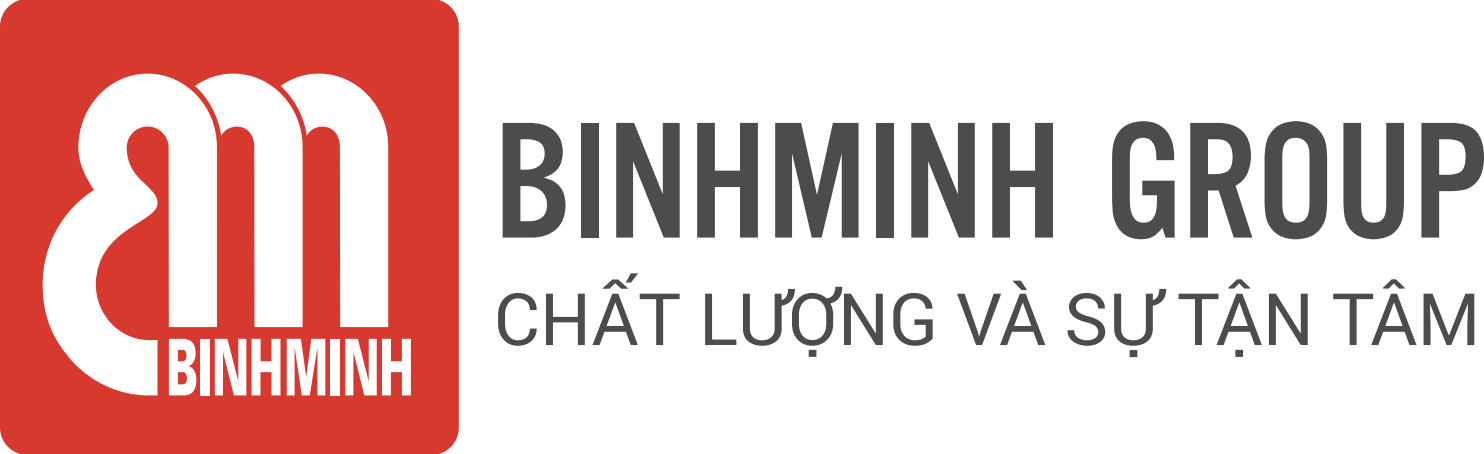 PHIẾU TỔNG HỢP NỘI DUNG BÀI HỌC LỚP 2, CHƯƠNG TRÌNH TIẾNG ANH TOÁN       Unit 6. Division (Chương 6. Phép chia)Lesson 3. Word problems (Bài toán có lời văn)Lesson objectives (Mục tiêu bài học) - To solve some division word  problems. (Giải một số bài toán có lời văn liên quan đến phép chia cho 2 và 5.)- March test (Kiểm tra tháng 3).Lesson content (Nội dung bài học)Vocabulary ( Từ Vựng).       New vocab: Từ mớiShare: chia nhauEqually: đềuEach: mỗi => each girl: mỗi bạn gáieach box: mỗi chiếc hộp       Review: Ôn tập division: phép chiadivided by: chiaequals: bằngStructuresReview: Ôn tậpSix divided by two equals three. (Sáu chia hai bằng ba.). Homelink (Dặn dò về nhà)Các con viết từ vựng, mỗi từ 2 dòngLuyện tập/ thực hành những bài tập còn lại con chưa hoàn thiện trên lớp trang 79, 80,81Luyện đọc từ vựng, cấu trúcTrân trọng cảm ơn sự quan tâm, tạo điều kiện của các Thầy/Cô và Quí vị PHHS trong việc đồng hành cùng con vui học!